Repositorios digitales institucionalesDiseño, implementación y optimización de un recursoEstratégico para las Universidades – 2012/2013Módulo 3: Aspectos técnicos y tecnológicos del repositorioBloque 3.1: Generación y tratamiento de objetos digitalesTrabajo práctico: Mabel Calderín Cruz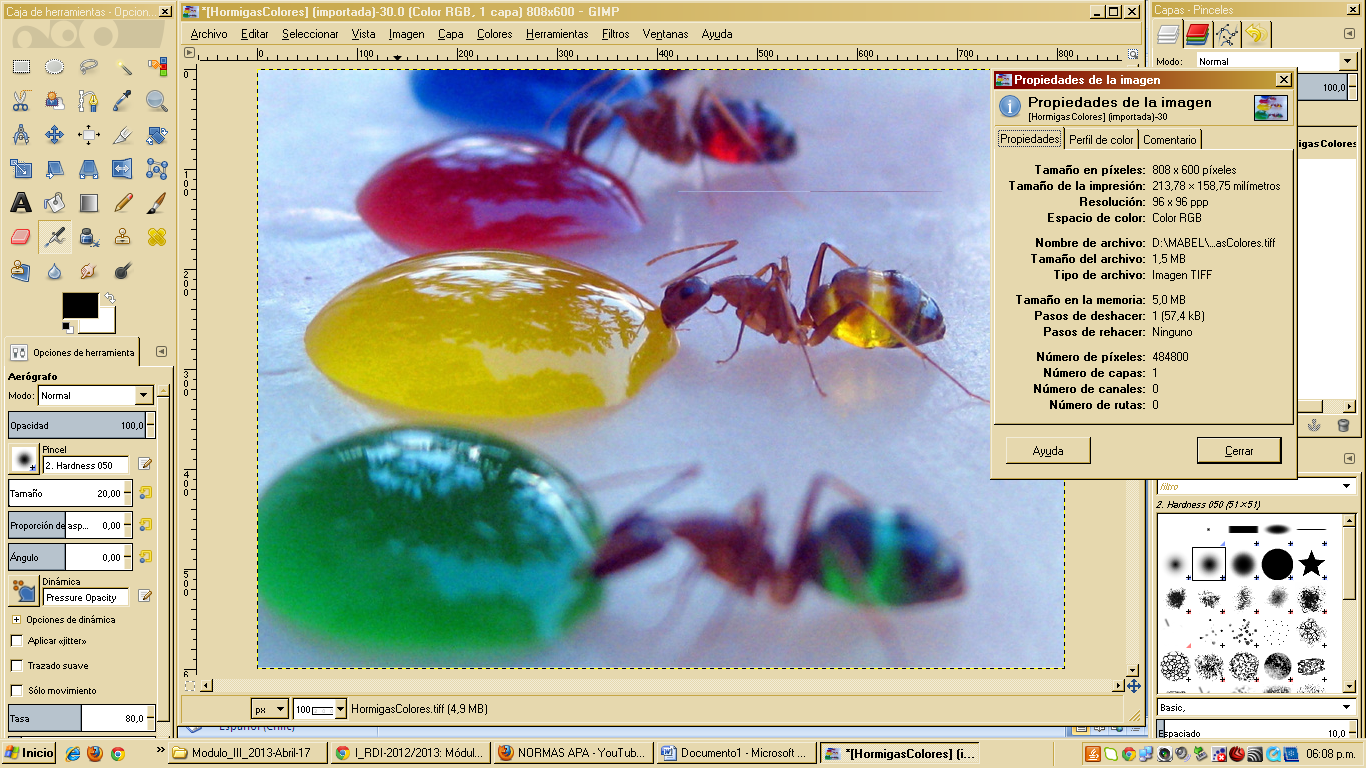 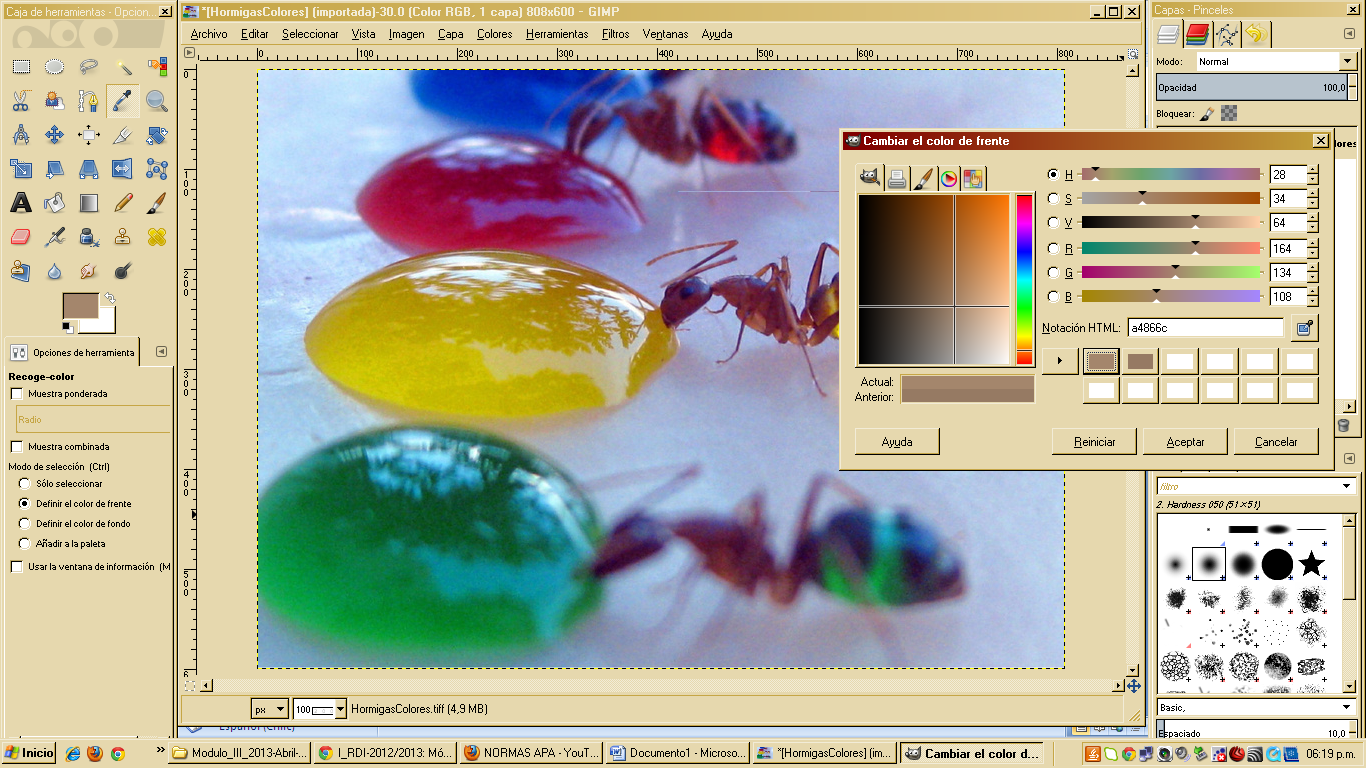 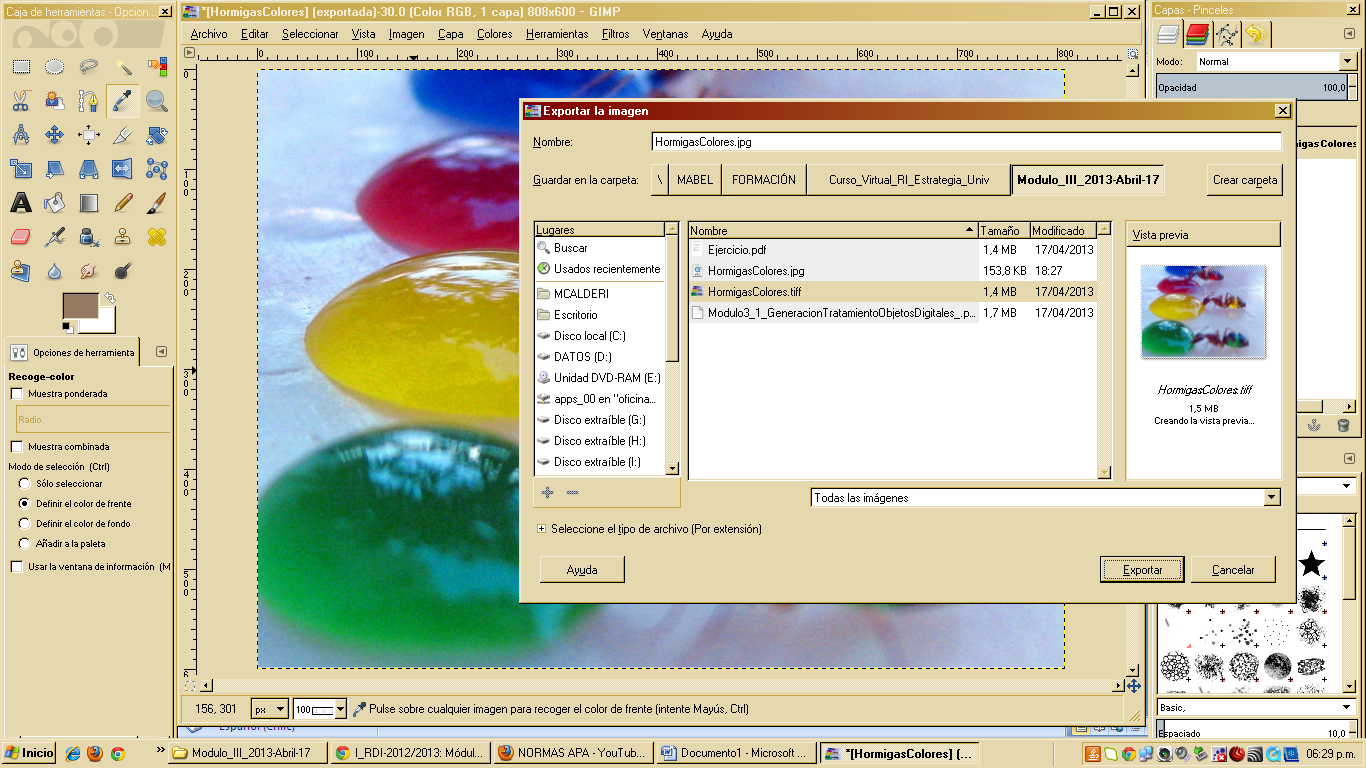 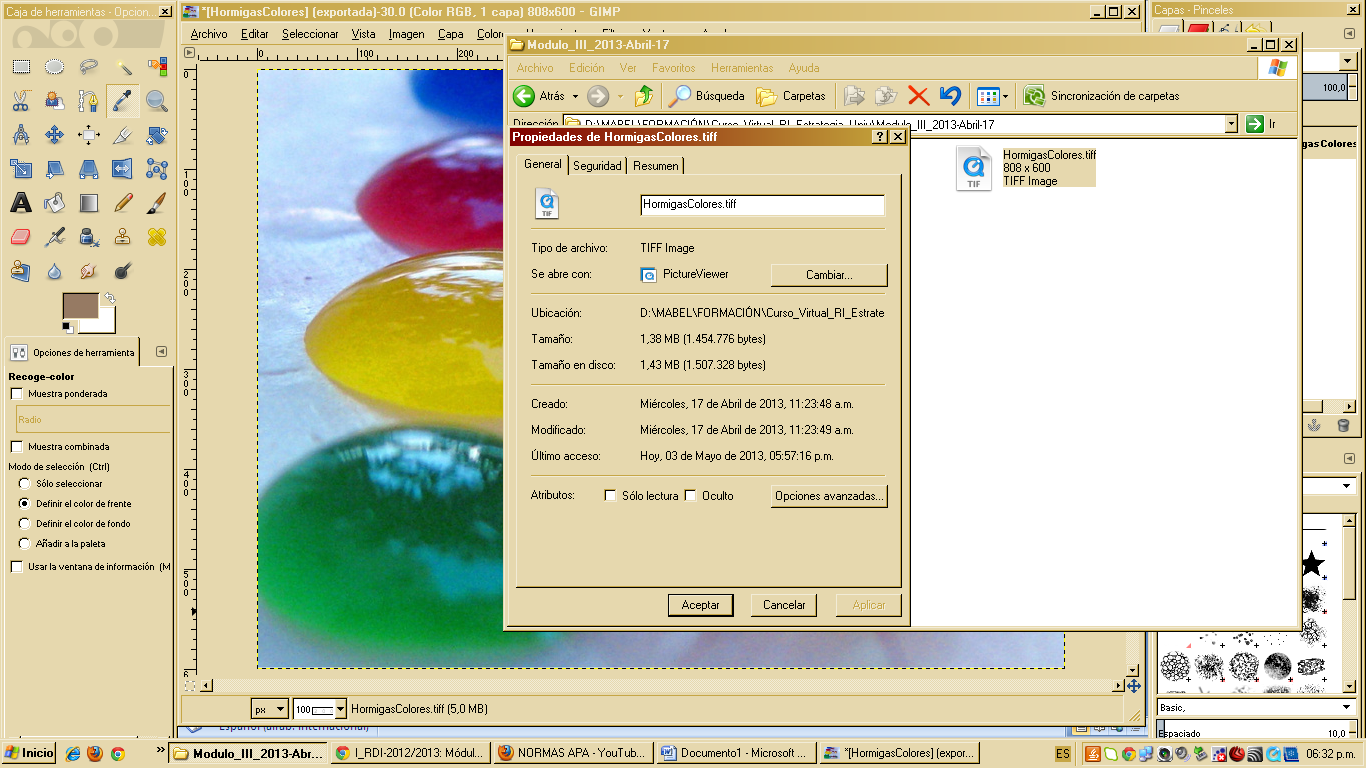 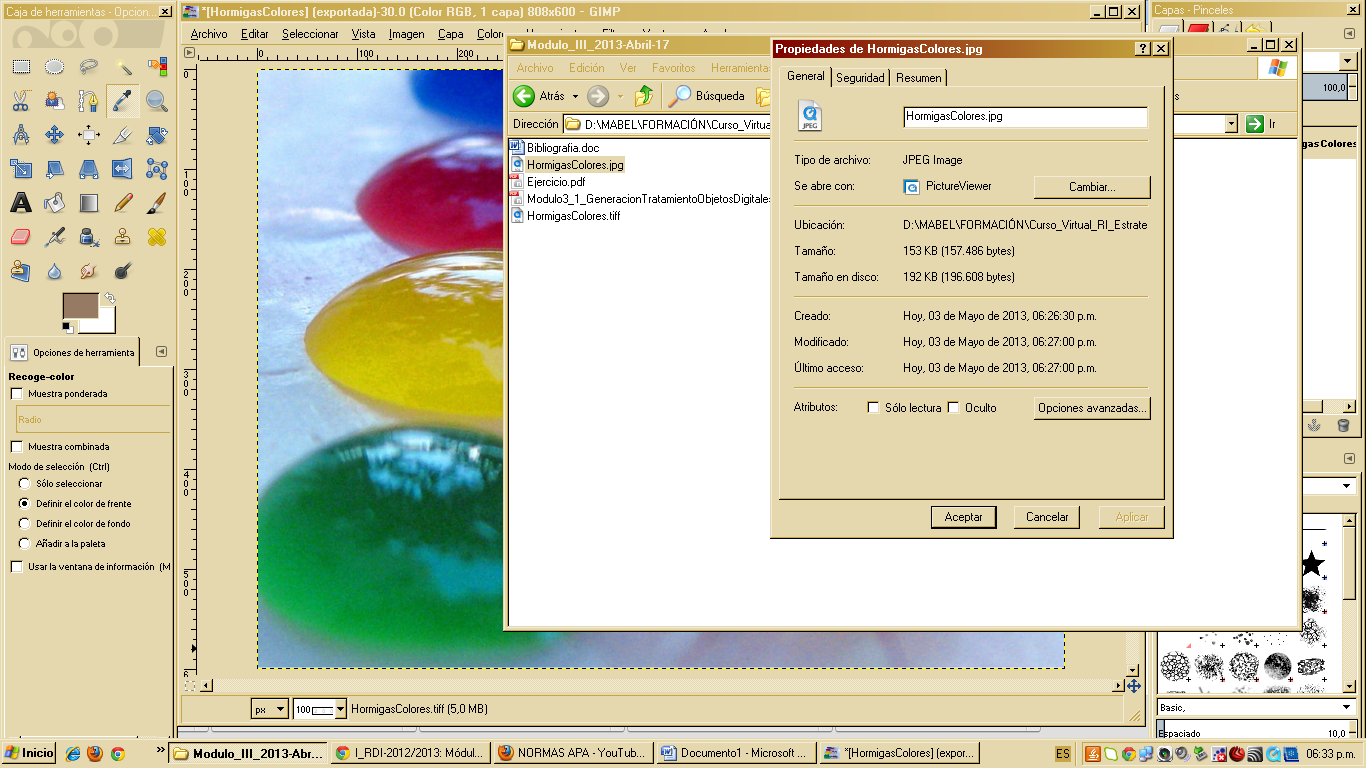 PARAMETROS A IDENTIFICAR1. Escala de color:Color real2. Sistema de color:                                    Color RGB3. Resolución espacial:ancho y alto en píxeles808x600 pixeles4. Cantidad de píxeles totales de la imagen:         484800 pixeles5. Cuál es el código del color que contiene el píxel en la posición (200;200)código HTML = a4866c6. Tamaño de fichero sin comprimir (tiff):             1.454.776 bytes7. Tamaño de fichero comprimido (jpg):  157.486 bytes8. Razón de compresión:1.454.776 bytes/ 157.486 bytes = El archivo comprimido es 9,237494 veces más pequeño.